FORMULARIO DE INSCRIPCIÓN CONCURSO ArtCLIma 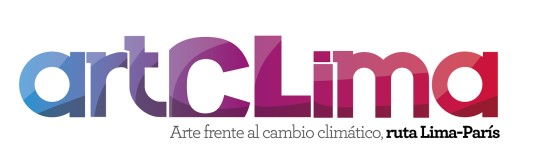 NOMBRES Y APELLIDOS DOCUMENTO DE IDENTIDAD  CORREO ELECTRONICO  TELEFONO DE CONTACTO  PROPUESTA DE PROYECTO A REALIZAR O PRESENTAR DURANTE LA COP21: TEXTO EXPLICATIVO DEL PROYECTO:  CONCEPTO Y DESCRIPCIÓN PERTINENCIA DENTRO DE LA COP21 TÍTULO: DIMENSIONES: MATERIALES: DISCIPLINA ARTISTICA: IDIOMA (EN CASO SEA UNA PROPUESTA CON LOCUCIÓN Y/O AUDIO): PLAN DE EJECUCIÓN:  MATERIALES:  PERSONAL:  REQUERIMIENTOS TÉCNICOS: TIEMPO ESTIMADO DE MONTAJE: 